АДМИНИСТРАЦИЯ КУБАНСКОГО СЕЛЬСКОГО ПОСЕЛЕНИЯ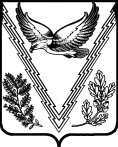 АПШЕРОНСКОГО РАЙОНАПОСТАНОВЛЕНИЕот 11.11.2019                                                                                                    № 114                   ст. КубанскаяО внесении изменений в постановление администрации Кубанского сельского поселения Апшеронского района от 05 апреля 2016 года №100 «Об утверждении  Положения о комиссии по соблюдению требований к служебному поведению муниципальных служащих  и урегулированию конфликта интересов в администрации Кубанского сельского поселения Апшеронского района» В целях приведения  муниципального нормативного правового акта в соответствии    Федерального  закона   от  03  декабря  2012  года  №230-ФЗ « О  контроле за соответствием расходов лиц, замещающих государственные должности, и иных лиц их доходам»   п о с т а н о в ля ю: 	1.Внести в приложение, утвержденное постановлением администрации Кубанского сельского поселения Апшеронского района от 05 апреля 2016 года №100 «Об утверждении  Положения о комиссии по соблюдению требований к служебному поведению муниципальных служащих  и урегулированию конфликта интересов в администрации Кубанского сельского поселения Апшеронского района» следующие  изменения: 1)  исключить в пункте 4.1 Положения подпункт «г» полностью;2) исключить пункт 6.5 Положения полностью;3) пункт 6.6 Положения считать пунктом 6.5.2. Ведущему специалисту  организационного отдела Рябининой Т.Н.  обнародовать настоящее постановление на информационных стендах и разместить на официальном сайте администрации  Кубанского сельского поселения Апшеронского района.  3. Контроль за выполнением настоящего постановления  оставляю за собой.  4. Постановление вступает в силу со дня его официального обнародования.ЛИСТ  СОГЛАСОВАНИЯпроекта постановления администрации Кубанского сельского поселенияАпшеронского районаот 11.11.2019 №114«О внесении изменений в постановление администрации Кубанского сельского поселения Апшеронского района от 05 апреля 2016 года №100 «Об утверждении  Положения о комиссии по соблюдению требований к служебному поведению муниципальных служащих  и урегулированию конфликта интересов в администрации Кубанского сельского поселения Апшеронского района» Проект подготовлен и внесен:Ведущий специалист  организационного отделаадминистрации                                                                                       Т.Н.Рябинина Проект согласован:Эксперт администрации                                                                          О.Н.ПоповаГлава Кубанского сельского поселенияАпшеронского района                                                                         И.М.Триполец